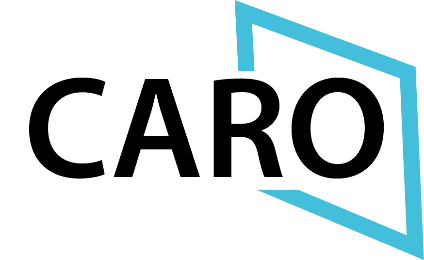 LernsequenzS 4 – Abschluss: Handlungsalternativen anspielen4 Std. (davon Kommunikation 1 Std.)Didaktische inhaltliche ZuordnungDie Lernenden……bilden eigene Hypothesen zu ausgewählten Verhaltensformen von Frau Martin - z. B. (Bewegungs)-Unruhe / Hinlauftendenzen - und dem, was sie damit zum Ausdruck bringen könnte… entwickeln und diskutieren Handlungsoptionen zur Versorgung von Menschen mit Orientierungsstörungen/ Verwirrtheitsproblemen/ Demenz / Herausforderndem Verhalten und wenden sie situativ an…entwickeln Ansatzpunkte der Gesprächsführung mit Frau Martin und Ideen, wie sie gut reagieren können, wenn gleichzeitig andere Aufgaben erledigt werden müssen…entwickeln und diskutieren Reaktions- / Handlungs-/ Kommunikationsmöglichkeiten in der konkreten Situation von Frau Martin und wenden sie situativ an…entwickeln Verhaltensoptionen in den konkreten Gewaltsituationen, wenden diese situativ an und machen die Verhaltensoptionen durch ein Video für andere Personen sichtbarDidaktisch methodischer VerlaufDie Lernenden…Die LernendenKommentar…erhalten einen kurzen Überblick über die abschließende Lernsequenz und führen ggfs. den Anmeldevorgang in der CARO-App durchInternet & CARO-App, Smartphone/Tablet/Laptop…erhalten einen Überblick zu den Lernzielen und dem Arbeitsauftrag „Handlungsalternativen anspielen“ Präsentationsfolie nLehrer*innenvortrag…vergegenwärtigen sich den Fall von Frau Martin…lesen die Arbeitsaufgabe 1 „Videodreh mit dem Smartphone in 7 Schritten“, erinnern sich an unterschiedliche Situationen aus dem Film mit Frau Martin, tauschen sich darüber aus und verständigen sich auf eine Situation, die sie für den Videodreh bearbeitenKleingruppenarbeit (mit mindestens 5 Schüler*innen pro Gruppe)Arbeitsaufgabe …entwickeln und diskutieren Reaktions- / Handlungs-/ Kommunikationsmöglichkeiten in der konkreten Situation von Frau Martin…entwickeln ein Konzept für den Filmdreh und nutzen dabei Videotutorials zum Erstellen und Bearbeiten von digitalen FilmenKleingruppenarbeit Film zur Fallsituation von Frau Martin und Videotutorials zum Erstellen von Filmen als Datei oder als LinkSmartphone/Tablet mit Kamerafunktion…produzieren zu einer Szene aus der Fallsituation mit Frau Martin einen eigenen Film mit konkreten szenisch dargestellten HandlungsalternativenKleingruppenarbeit Smartphone/Tablet mit Kamerafunktion…führen die technische Endbearbeitung des Filmes durch Kleingruppenarbeit Internet & Smartphone/Tablet/LaptopMöglichkeit zum Datentransfer, um die Filmdateien ggfs. auf einem anderen Gerät zu bearbeiten, zu schneiden etc. …laden ihr Arbeitsergebnis (Film) in die CARO-App hochKleingruppenarbeit Möglichkeit zum Übermitteln der Arbeitsergebnisse als Datei (z.B. CARO-App)…sehen sich gemeinsam die Filmproduktionen der Gruppen im Plenum an und diskutieren die unterschiedlichen HandlungsalternativenLehrer*innen-Schüler*innen-GesprächDie Arbeitsergebnisse werden über Beamer oder Whiteboard mit Lautsprechern (z.B. mittels der CARO-App) präsentiert